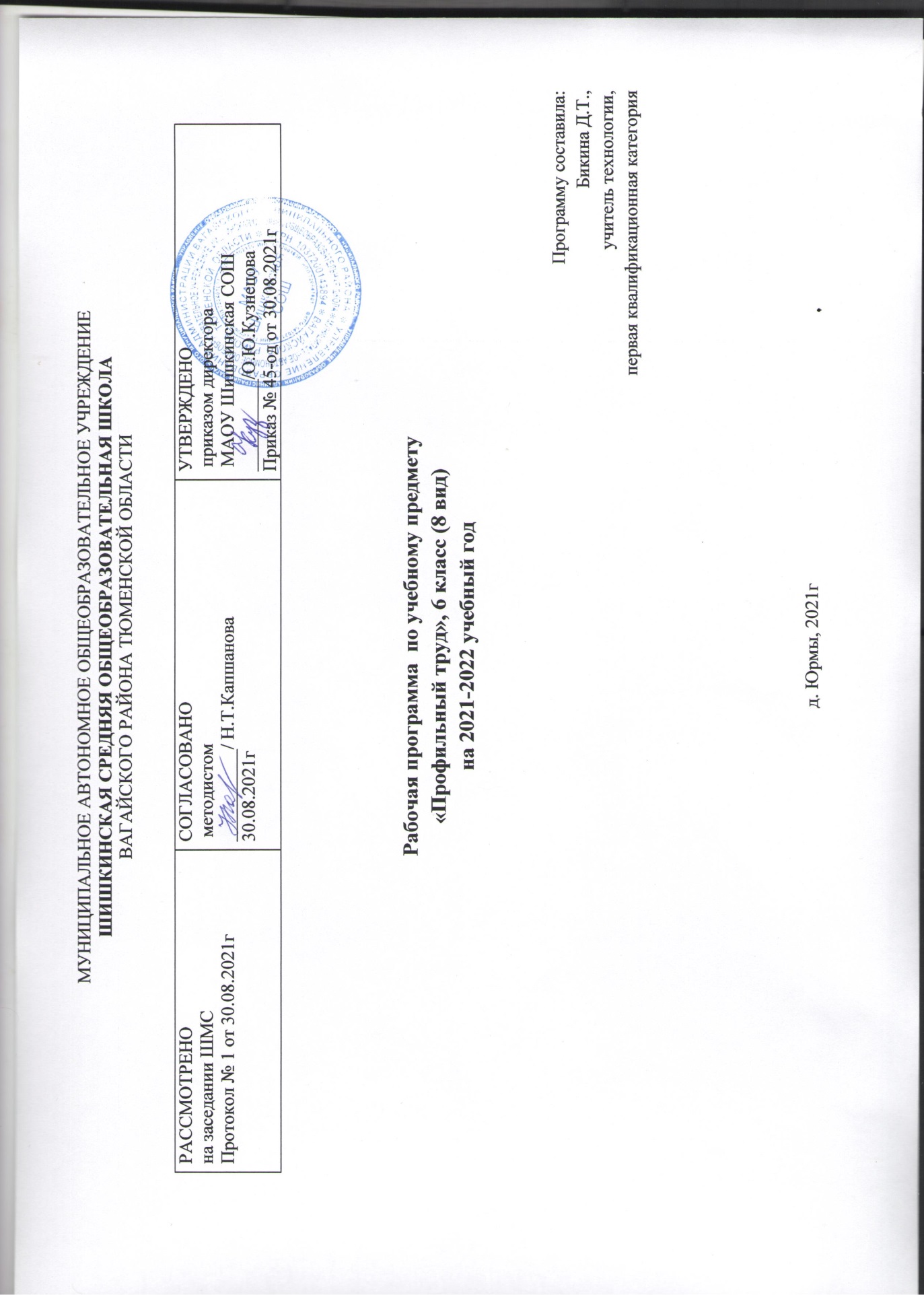 Пояснительная запискаРабочая программа учебного предмета «Профильный труд»  для обучающихся  6 класса с  составлена  на основе следующих нормативно-правовых документов:Федеральный закон «Об образовании в Российской Федерации» №273- ФЗ;Приказ МО РФ от 31.03.2014г. № 253 «Об утверждении федерального перечня учебников, рекомендуемых к использованию при реализации имеющих государственную аккредитацию образовательных программ начального общего, основного общего, среднего общего образования»;Приказ МО РФ от 08.06.2015 № 576 «О внесении изменений в федеральный перечень учебников, рекомендуемых к использованию при реализации имеющих государственную аккредитацию образовательных программ начального общего, основного общего, среднего общего образования, утвержденный приказом Министерства образования и науки РФ от 31.03.2014г. № 253»;Программы специальных (коррекционных) образовательных учреждений VIII вида для 5-9 классов под редакцией В.В.Воронковой, 2001 г.Положение о рабочей программе Шишкинской средней общеобразовательной школы Вагайского района Тюменской областиУчебный план Шишкинской средней общеобразовательной школы Вагайского района Тюменской области   Цель изучения предмета  «Профильный труд» - формирование у обучающихся с интеллектуальными нарушениями необходимого объема общетрудовых умений и навыков.Задачи обучения:- формирование у обучающихся умения учиться, способности к организации своей деятельности;- формирование умения планировать свою деятельность, осуществлять ее контроль и оценку, взаимодействовать со сверстниками в учебном процессе;- осуществление профессиональной ориентации с целью подготовки обучающихся к сознательному выбору профессии; - формирование  предметных  умений и навыков, необходимых для практической деятельности и в будущей профессии;- развитие и коррекция зрительного восприятия,  пространственной ориентации, мелкой моторики, наглядно-образного мышления.   В соответствии с  учебным планом на преподавание предмета «Профильный труд»  в 6 классе отводится 6 учебных часов в неделю,  204 часа  в год с учетом  34 учебных недель.Планируемые результаты изучения учебного предмета «Профильный труд»  В процессе изучения учебного предмета «Профильный труд» обучающиеся с интеллектуальными  нарушениями достигают предметных и личностных результатов.  Предметные результаты:1. Усвоение  основного содержания  учебного предмета на разных уровнях деятельности:                                                                                                                                                                                                                                                                                                                                                                       -совместные действия с педагогом; -деятельность по подражанию; -деятельность по образцу; -деятельность по последовательной инструкции; -самостоятельная деятельность; 2. Формирование  практических навыков работы с различными материалами.Личностные результаты: - развитие познавательного  интереса; - умение участвовать в совместной, коллективной деятельности; - готовность следовать установленным правилам поведения и общения   на уроке;  - эмоционально-положительное отношение к сверстникам, педагогам;- формирование мотивации  к трудовой деятельности, интереса к результатам своего труда.Содержание программы.Программа  включает в себя 5 разделов:  «Аппликация из пуговиц и бусин», «Работа с бумагой и картоном», «Изделия из соленого теста и пластилина», «Изонить», «Работа с тканью».      РАЗДЕЛ I. .АППЛИКАЦИЯ ИЗ ПУГОВИЦ И БУСИН  (39 ч.)Искусство мозаик и аппликаций из пуговиц. Аппликации: «Кленовый листок», «Осеннее дерево», «Бабочка», «Воздушный шар», «Сова», «Подставка под чашку», «Баночка для чая, кофе», «Букет», «Брелок», «Мишка», «Жучок», «Чехол для телефона», «Весеннее дерево», «Котёнок», «Медвежонок», «Снеговик».  Оформление одежды. РАЗДЕЛ II. РАБОТА С БУМАГОЙ И КАРТОНОМ (50 ч.)Знакомство со свойствами бумаги и картона,  мозаики: «Гриб»,  «Гусеница», аппликации «Павлин», «Цветы»,  «Цепочка из полос»,  «Фрукты»,  «Кактус», «Цветочная корзинка», «Ёжик», «Мухомор», «Змейка», «Морская звезда», «Портрет мамы»,  «Мышка с сыром», «Объёмная снежинка», «Ёлочная игрушка», «Зимний вечер», «Первые цветы», «Синичка»,  поделки:  «Кормушка из коробки», «Гусеница из ниток», «Осьминог».   РАЗДЕЛ III. ИЗДЕЛИЯ ИЗ СОЛЕНОГО ТЕСТА И ПЛАСТИЛИНА (34 ч.) Знакомство со свойствами соленого теста и пластилина. Поделки: «Гриб», «Гусеница»,  «Яблоко», «Бабочка», «Фрукты», «Шар», «Змейка»,  «Морская звезда», «Солнышко», «Рамка для фотографии», «Подсолнухи», «Ваза с ромашками», «Котенок».     РАЗДЕЛ IV. ИЗОНИТЬ (31 ч.)Знакомство с техникой изонить. Основные элементы. Геометрические фигуры.  Связь натяжения нитей с рисунком. Заполнение квадрата по схеме. Изготовление сюжетных композиций.  Вышивка «Осень».  Вышивка «Снежинка». Поделка «Новогодняя открытка».  Поделка «Композиция из звезд». Заполнение овала. Составление геометрического узора. Разметка узора.  Открытка «Подарок маме». Вышивка «Одуванчики».    РАЗДЕЛ V. РАБОТА С НИТКАМИ И ТКАНЬЮ (50 ч.)Знакомство со свойствами и  видами ткани.  Шитье  «Мешочек». Вышивание контуров фигур. Шитье по проколу «Оленёнок».  Закладка для книги. Приемы пришивания пуговиц.  Осьминог из ниток. Салфетка. Вышивание  «Котенок». Аппликация из ткани.  Аппликация  «Цветочек». Игольница «Шляпка». Шитье «Чехол для телефона».  Шитье «Прихватка».  Шитьё «Салфетка». Мелкий ремонт одежды. Вышивка крестом «Яблоко». Вышивка «Ромашки». Вышивка «Мишка».  Вышивка «Букет».  Вышивка «Белочка».Тематический план.Календарно-тематическое планирование по курсу «Профильный труд» в 6 классе на 2021-2022 уч. год.№Содержание учебного предметаКоличество часов1Аппликация из пуговиц и бусин382Работа с бумагой и картоном503Изделия из соленого теста и пластилина344Изонить305Работа с нитками и тканью52Всего204№ п/пНаименование раздела и темНаименование раздела и темДатаДатаКоррекционная деятельность№ п/пНаименование раздела и темНаименование раздела и темДатаДаталичностныепредметныепредметныеАппликация из пуговиц и бусин – 38 часовАппликация из пуговиц и бусин – 38 часовАппликация из пуговиц и бусин – 38 часовАппликация из пуговиц и бусин – 38 часовАппликация из пуговиц и бусин – 38 часовАппликация из пуговиц и бусин – 38 часовАппликация из пуговиц и бусин – 38 часовАппликация из пуговиц и бусин – 38 часовАппликация из пуговиц и бусин – 38 часов1Искусство мозаики и аппликаций из пуговиц. Труд и его значение в жизни людей.Искусство мозаики и аппликаций из пуговиц. Труд и его значение в жизни людей.- проявления познавательной активности в области предметной технологической деятельности; -формирование ответственного отношения кучению,Освоение первичных знаний о мире дизайна; о формах их бытования в повседневном окружении ребенкаОсвоение первичных знаний о мире дизайна; о формах их бытования в повседневном окружении ребенкаРазвитие интереса к труду2Мозаики и аппликации из пуговиц.Мозаики и аппликации из пуговиц.- проявления познавательной активности в области предметной технологической деятельности; формирование ответственного отношения кучению,- развитие трудолюбия и ответственности за результаты своей деятельности; выражение желания учиться для удовлетворения перспективныхпотребностей,- дать элементарные сведения о видах художественных изделий из пуговиц;- дать элементарные представления о способах приклеивания пуговиц на изделия; - познакомить со способами и последовательностью выполнения мозаике и аппликации;- познакомить с инструментами и приспособлениями  при изготовлении мозаике и аппликации.- дать элементарные сведения о видах художественных изделий из пуговиц;- дать элементарные представления о способах приклеивания пуговиц на изделия; - познакомить со способами и последовательностью выполнения мозаике и аппликации;- познакомить с инструментами и приспособлениями  при изготовлении мозаике и аппликации.Развитие мелкой моторики3-4 Изготовление аппликации «Кленовый листок». Изготовление аппликации «Кленовый листок».- проявления познавательной активности в области предметной технологической деятельности; - закреплять приобретенные навыки изготовления  аппликаций из пуговиц;- учить самостоятельно выбирать цвета;- закреплять приобретенные навыки изготовления  аппликаций из пуговиц;- учить самостоятельно выбирать цвета;Развитие мелкой моторики5-6Изготовление аппликации «Осеннее дерево».Изготовление аппликации «Осеннее дерево».-самооценка умственных и физических способностей для труда в различных сферах с позиций будущей социализации;- закреплять приобретенные навыки изготовления  аппликаций из пуговиц;- учить самостоятельно выбирать цвета;- закреплять приобретенные навыки изготовления  аппликаций из пуговиц;- учить самостоятельно выбирать цвета;Развитие мелкой моторики .7-8Изготовление аппликации «Бабочка».Изготовление аппликации «Бабочка».- самооценка умственных и физических способностей для труда в различных сферах с позиций будущей социализации; -планирование образовательной и профессиональной карьеры;- закреплять приобретенные навыки изготовления  аппликаций из пуговиц;- учить самостоятельно выбирать цвета;- закреплять приобретенные навыки изготовления  аппликаций из пуговиц;- учить самостоятельно выбирать цвета;Развитие мелкой моторики9-10Изготовление аппликации «Воздушный шар».Изготовление аппликации «Воздушный шар».- самооценка умственных и физических способностей для труда в различных сферах с позиций будущей социализации;- закреплять приобретенные навыки изготовления  аппликаций из пуговиц;- учить самостоятельно выбирать цвета;- закреплять приобретенные навыки изготовления  аппликаций из пуговиц;- учить самостоятельно выбирать цвета;Развитие мелкой моторики11-12Изготовление аппликации «Сова».Изготовление аппликации «Сова».- самооценка умственных и физических способностей для труда в различных сферах с позиций будущей социализации;- закреплять приобретенные навыки изготовления  мозаики из пуговиц;- учить самостоятельно выбирать цвета;- закреплять приобретенные навыки изготовления  мозаики из пуговиц;- учить самостоятельно выбирать цвета;Развитие мелкой моторики13-14Изготовление мозаики «Подставка под чашку».Изготовление мозаики «Подставка под чашку».- самооценка умственных и физических способностей для труда в различных сферах с позиций будущей социализации;- закреплять приобретенные навыки изготовления  мозаики из пуговиц;- учить самостоятельно выбирать цвета;- закреплять приобретенные навыки изготовления  мозаики из пуговиц;- учить самостоятельно выбирать цвета;Развитие мелкой моторики .15-16Изготовление мозаики «Баночка под чай,кофе».Изготовление мозаики «Баночка под чай,кофе».- самооценка умственных и физических способностей для труда в различных сферах с позиций будущей социализации;.- закреплять приобретенные навыки изготовления  мозаики из пуговиц;- учить самостоятельно выбирать цвета;- закреплять приобретенные навыки изготовления  мозаики из пуговиц;- учить самостоятельно выбирать цвета;Развитие мелкой моторики17-18Изготовление букета.Изготовление букета.- самооценка умственных и физических способностей для труда в различных сферах с позиций будущей социализации;- закреплять умение сортировать пуговицы от больших к маленьким;- учить самостоятельно выбирать цвета;- закреплять умение сортировать пуговицы от больших к маленьким;- учить самостоятельно выбирать цвета;Развитие мелкой моторики19-20Изготовление брелока.Изготовление брелока.- самооценка умственных и физических способностей для труда в различных сферах с позиций будущей социализации;- закреплять умение сортировать пуговицы от больших к маленьким;- учить самостоятельно выбирать цвета;- закреплять умение сортировать пуговицы от больших к маленьким;- учить самостоятельно выбирать цвета;Развитие мелкой моторики, логического мышления.21-22Аппликация «Мишка», «Жучок».Аппликация «Мишка», «Жучок».- самооценка умственных и физических способностей для труда в различных сферах с позиций будущей социализации;.- закреплять умение сортировать пуговицы от больших к маленьким;- учить самостоятельно выбирать цвета;- закреплять умение сортировать пуговицы от больших к маленьким;- учить самостоятельно выбирать цвета;Развитие мелкой моторики23-24Украшение чехла для телефонаУкрашение чехла для телефона- самооценка умственных и физических способностей для труда в различных сферах с позиций будущей социализации;.- закреплять умение сортировать пуговицы от больших к маленьким;- учить самостоятельно выбирать цвета;- закреплять умение сортировать пуговицы от больших к маленьким;- учить самостоятельно выбирать цвета;Развитие мелкой моторики25-27Аппликация «Весеннее дерево»Аппликация «Весеннее дерево»- самооценка умственных и физических способностей для труда в различных сферах с позиций будущей социализации;.- закреплять умение сортировать пуговицы от больших к маленьким;- учить самостоятельно выбирать цвета;- закреплять умение сортировать пуговицы от больших к маленьким;- учить самостоятельно выбирать цвета;Развитие мелкой моторики28-30Аппликация «Котенок»Аппликация «Котенок»- самооценка умственных и физических способностей для труда в различных сферах с позиций будущей социализации;.- закреплять умение сортировать пуговицы от больших к маленьким;- учить самостоятельно выбирать цвета;- закреплять умение сортировать пуговицы от больших к маленьким;- учить самостоятельно выбирать цвета;Развитие мелкой моторики31-33Аппликация «Медвежонок»Аппликация «Медвежонок»- самооценка умственных и физических способностей для труда в различных сферах с позиций будущей социализации;.- закреплять умение сортировать пуговицы от больших к маленьким;- учить самостоятельно выбирать цвета;- закреплять умение сортировать пуговицы от больших к маленьким;- учить самостоятельно выбирать цвета;Развитие мелкой моторики34-36Аппликация «Снеговик»Аппликация «Снеговик»- самооценка умственных и физических способностей для труда в различных сферах с позиций будущей социализации;.- закреплять умение сортировать пуговицы от больших к маленьким;- учить самостоятельно выбирать цвета;- закреплять умение сортировать пуговицы от больших к маленьким;- учить самостоятельно выбирать цвета;Развитие мелкой моторики37-38Оформление одежды пуговицамиОформление одежды пуговицами- самооценка умственных и физических способностей для труда в различных сферах с позиций будущей социализации;.- закреплять умение сортировать пуговицы от больших к маленьким;- учить самостоятельно выбирать цвета;- закреплять умение сортировать пуговицы от больших к маленьким;- учить самостоятельно выбирать цвета;Развитие мелкой моторикиРабота с бумагой и картоном -50 часовРабота с бумагой и картоном -50 часовРабота с бумагой и картоном -50 часовРабота с бумагой и картоном -50 часовРабота с бумагой и картоном -50 часовРабота с бумагой и картоном -50 часовРабота с бумагой и картоном -50 часовРабота с бумагой и картоном -50 часовРабота с бумагой и картоном -50 часов39-4039-40Знакомство со свойствами бумаги и картона- самооценка умственных и физических способностей для труда в различных сферах с позиций будущей социализации;- самооценка умственных и физических способностей для труда в различных сферах с позиций будущей социализации;- закреплять умение сортировать пуговицы от больших к маленьким;- учить самостоятельно выбирать цвета;Развитие мелкой моторики, логического мышления, ориентирования.41-4241-42 Мозаика «Гриб»- самооценка умственных и физических способностей для труда в различных сферах с позиций будущей социализации;- самооценка умственных и физических способностей для труда в различных сферах с позиций будущей социализации;- закреплять умение сортировать пуговицы от больших к маленьким;- учить самостоятельно выбирать цвета;Развитие мелкой моторики, логического мышления, ориентирования.43-4443-44Аппликация «Гусеница».- самооценка умственных и физических способностей для труда в различных сферах с позиций будущей социализации;- самооценка умственных и физических способностей для труда в различных сферах с позиций будущей социализации;- закреплять умение сортировать пуговицы от больших к маленьким;- учить самостоятельно выбирать цвета;Развитие мелкой моторики, логического мышления, ориентирования..  45-4745-47Аппликация «Павлин»- самооценка умственных и физических способностей для труда в различных сферах с позиций будущей социализации;- самооценка умственных и физических способностей для труда в различных сферах с позиций будущей социализации; - закреплять умение сортировать пуговицы от больших к маленьким;- учить самостоятельно выбирать цвета;Развитие мелкой моторики, логического мышления, ориентирования.48-5048-50 Открытка «Цветы»- самооценка умственных и физических способностей для труда в различных сферах с позиций будущей социализации;.- самооценка умственных и физических способностей для труда в различных сферах с позиций будущей социализации;.- познакомить со свойствами бумаги и картона- познакомить с инструментами для работой с бумагой;- дать элементарные представления о приемах работы с бумагой соединения мелких деталей друг с другом.Развитие мелкой моторики, логического мышления, ориентирования.51-5251-52Поделка «Цепочка из полос»- самооценка умственных и физических способностей для труда в различных сферах с позиций будущей социализации;.- самооценка умственных и физических способностей для труда в различных сферах с позиций будущей социализации;.- закрепить знания приёмов работы с бумагой- учить применять полученные знания при изготовлении изделия;-закреплять навык разрывания бумаги на одинаковые кусочки.Развитие мелкой моторики, логического мышления, ориентирования, глазомер53-5453-54Аппликация «Фрукты»- самооценка умственных и физических способностей для труда в различных сферах с позиций будущей социализации;. - самооценка умственных и физических способностей для труда в различных сферах с позиций будущей социализации;. - закрепить знания приёмов работы с бумагой- учить применять полученные знания при изготовлении изделия;-закреплять навык разрывания бумаги на одинаковые кусочкиРазвитие мелкой моторики, логического мышления, ориентирования, глазомер55-5655-56Аппликация «Кактус»- самооценка умственных и физических способностей для труда в различных сферах с позиций будущей социализации;- самооценка умственных и физических способностей для труда в различных сферах с позиций будущей социализации;- закрепить знания приёмов работы с бумагой- учить применять полученные знания при изготовлении изделия;-закреплять навык разрывания бумаги на одинаковые кусочкиРазвитие мелкой моторики, логического мышления, ориентирования, глазомер57-5857-58Поделка «Цветочная корзинка»развитие трудолюбия и ответственности за результаты своей деятельности; выражение желания учиться для удовлетворения перспективныхпотребностейразвитие трудолюбия и ответственности за результаты своей деятельности; выражение желания учиться для удовлетворения перспективныхпотребностей- закрепить знания приёмов работы с бумагой- учить применять полученные знания при изготовлении изделия;-закреплять навык разрывания бумаги на одинаковые кусочкиРазвитие мелкой моторики, логического мышления, ориентирования, глазомер59-6059-60Аппликация «Ежик»развитие трудолюбия и ответственности за результаты своей деятельности; выражение желания учиться для удовлетворения перспективныхпотребностейразвитие трудолюбия и ответственности за результаты своей деятельности; выражение желания учиться для удовлетворения перспективныхпотребностей- закрепить знания приёмов работы с бумагой- учить применять полученные знания при изготовлении изделия;-закреплять навык разрывания бумаги на одинаковые кусочкиРазвитие мелкой моторики, логического мышления, ориентирования, глазомер61-6261-62Аппликация «Мухомор».развитие трудолюбия и ответственности за результаты своей деятельности; выражение желания учиться для удовлетворения перспективныхпотребностейразвитие трудолюбия и ответственности за результаты своей деятельности; выражение желания учиться для удовлетворения перспективныхпотребностей- закрепить знания приёмов работы с бумагой- учить применять полученные знания при изготовлении изделия;-закреплять навык разрывания бумаги на одинаковые кусочкиРазвитие мелкой моторики, логического мышления, ориентирования, глазомер63-6463-64Поделка «Змейка».развитие трудолюбия и ответственности за результаты своей деятельности; выражение желания учиться для удовлетворения перспективныхпотребностейразвитие трудолюбия и ответственности за результаты своей деятельности; выражение желания учиться для удовлетворения перспективныхпотребностей - закрепить знания приёмов работы с бумагой- учить применять полученные знания при изготовлении изделия;-закреплять навык разрывания бумаги на одинаковые кусочкиРазвитие мелкой моторики, логического мышления, ориентирования, глазомер65-6665-66Аппликация «Морская звезда».развитие трудолюбия и ответственности за результаты своей деятельности; выражение желания учиться для удовлетворения перспективныхпотребностейразвитие трудолюбия и ответственности за результаты своей деятельности; выражение желания учиться для удовлетворения перспективныхпотребностей- закрепить знания приёмов работы с бумагой- учить применять полученные знания при изготовлении изделия;-закреплять навык разрывания бумаги на одинаковые кусочкиРазвитие мелкой моторики, логического мышления, ориентирования, глазомер67-6867-68Аппликация «Портрет мамы»развитие трудолюбия и ответственности за результаты своей деятельности; выражение желания учиться для удовлетворения перспективныхпотребностейразвитие трудолюбия и ответственности за результаты своей деятельности; выражение желания учиться для удовлетворения перспективныхпотребностей- закрепить знания приёмов работы с бумагой- учить применять полученные знания при изготовлении изделия;-закреплять навык разрывания бумаги на одинаковые кусочкиРазвитие мелкой моторики, логического мышления, ориентирования, глазомер69-7069-70Поделка «Мышка с сыром».развитие трудолюбия и ответственности за результаты своей деятельности; выражение желания учиться для удовлетворения перспективныхпотребностейразвитие трудолюбия и ответственности за результаты своей деятельности; выражение желания учиться для удовлетворения перспективныхпотребностей- закрепить знания приёмов работы с бумагой- учить применять полученные знания при изготовлении изделия;-закреплять навык разрывания бумаги на одинаковые кусочкиРазвитие мелкой моторики, логического мышления, ориентирования, глазомер71-7271-72Поделка «Объемная снежинка»развитие трудолюбия и ответственности за результаты своей деятельности; выражение желания учиться для удовлетворения перспективных потребностей.развитие трудолюбия и ответственности за результаты своей деятельности; выражение желания учиться для удовлетворения перспективных потребностей.- закрепить знания приёмов работы с бумагой- учить применять полученные знания при изготовлении изделия;-закреплять навык разрывания бумаги на одинаковые кусочки.Развитие мелкой моторики, логического мышления, ориентирования, глазомер73-7473-74Поделка «Елочная игрушка»развитие трудолюбия и ответственности за результаты своей деятельности; выражение желания учиться для удовлетворения перспективных потребностейразвитие трудолюбия и ответственности за результаты своей деятельности; выражение желания учиться для удовлетворения перспективных потребностей- закрепить знания приёмов работы с бумагой- учить применять полученные знания при изготовлении изделия;-закреплять навык разрывания бумаги на одинаковые кусочкиРазвитие мелкой моторики, логического мышления, ориентирования, глазомер75-7675-76Аппликация «Зимний вечер»развитие трудолюбия и ответственности за результаты своей деятельности; выражение желания учиться для удовлетворения перспективных потребностейразвитие трудолюбия и ответственности за результаты своей деятельности; выражение желания учиться для удовлетворения перспективных потребностей- закрепить знания приёмов работы с бумагой- учить применять полученные знания при изготовлении изделия;-закреплять навык разрывания бумаги на одинаковые кусочкиРазвитие мелкой моторики, логического мышления, ориентирования, глазомер77-7877-78Поделка «Кормушка из коробки»развитие трудолюбия и ответственности за результаты своей деятельности; выражение желания учиться для удовлетворения перспективных потребностейразвитие трудолюбия и ответственности за результаты своей деятельности; выражение желания учиться для удовлетворения перспективных потребностей- закрепить знания приёмов работы с бумагой- учить применять полученные знания при изготовлении изделия;-закреплять навык разрывания бумаги на одинаковые кусочкиРазвитие мелкой моторики, логического мышления, ориентирования, глазомер79-8079-80Аппликация из ниток развитие трудолюбия и ответственности за результаты своей деятельности; выражение желания учиться для удовлетворения перспективных потребностейразвитие трудолюбия и ответственности за результаты своей деятельности; выражение желания учиться для удовлетворения перспективных потребностей- закрепить знания приёмов работы с бумагой- учить применять полученные знания при изготовлении изделия;-закреплять навык разрывания бумаги на одинаковые кусочки Развитие мелкой моторики, логического мышления, ориентирования, глазомер81-8281-82Поделка «Гусеница из ниток»развитие трудолюбия и ответственности за результаты своей деятельности; выражение желания учиться для удовлетворения перспективныхпотребностейразвитие трудолюбия и ответственности за результаты своей деятельности; выражение желания учиться для удовлетворения перспективныхпотребностей- закрепить знания приёмов работы с бумагой- учить применять полученные знания при изготовлении изделия;-закреплять навык разрывания бумаги на одинаковые кусочкиРазвитие мелкой моторики, логического мышления, ориентирования, глазомер83-8483-84Аппликация «Первые цветы»развитие трудолюбия и ответственности за результаты своей деятельности; выражение желания учиться для удовлетворения перспективныхпотребностейразвитие трудолюбия и ответственности за результаты своей деятельности; выражение желания учиться для удовлетворения перспективныхпотребностей- закрепить знания приёмов работы с бумагой- учить применять полученные знания при изготовлении изделия;-закреплять навык разрывания бумаги на одинаковые кусочкиРазвитие мелкой моторики, логического мышления, ориентирования, глазомер85-8685-86Аппликация «Синичка»развитие трудолюбия и ответственности за результаты своей деятельности; выражение желания учиться для удовлетворения перспективныхпотребностейразвитие трудолюбия и ответственности за результаты своей деятельности; выражение желания учиться для удовлетворения перспективныхпотребностей- закрепить знания приёмов работы с бумагой- учить применять полученные знания при изготовлении изделия;-закреплять навык разрывания бумаги на одинаковые кусочкиРазвитие мелкой моторики, логического мышления, ориентирования, глазомер87-8887-88Поделка «Осьминог»развитие трудолюбия и ответственности за результаты своей деятельности; выражение желания учиться для удовлетворения перспективныхпотребностейразвитие трудолюбия и ответственности за результаты своей деятельности; выражение желания учиться для удовлетворения перспективныхпотребностей- закрепить знания приёмов работы с бумагой- учить применять полученные знания при изготовлении изделия;-закреплять навык разрывания бумаги на одинаковые кусочкиРазвитие мелкой моторики, логического мышления, ориентирования, глазомерИзделия из соленого теста и пластилина-34 ч.Изделия из соленого теста и пластилина-34 ч.Изделия из соленого теста и пластилина-34 ч.Изделия из соленого теста и пластилина-34 ч.Изделия из соленого теста и пластилина-34 ч.Изделия из соленого теста и пластилина-34 ч.Изделия из соленого теста и пластилина-34 ч.Изделия из соленого теста и пластилина-34 ч.Изделия из соленого теста и пластилина-34 ч.89-9089-90Знакомство со свойствами соленого теста и пластилинаразвитие трудолюбия и ответственности за результаты своей деятельности; выражение желания учиться для удовлетворения перспективныхпотребностей- познакомить со свойствами соленого теста и пластилина- познакомить с инструментами для работы с тестом;- дать элементарные представления о приемах работы с бумагой соединения мелких деталей друг с другом.- познакомить со свойствами соленого теста и пластилина- познакомить с инструментами для работы с тестом;- дать элементарные представления о приемах работы с бумагой соединения мелких деталей друг с другом.Развитие мелкой моторики, логического мышления, ориентирования, глазомер91-9291-92Поделка «Гриб»-развитие трудолюбия и ответственности за результаты своей деятельности; -выражение желания учиться для удовлетворения перспективныхпотребностей- закрепить знания приёмов работы с тестом- учить применять полученные знания при изготовлении изделия;-закреплять навык разрывания бумаги на одинаковые кусочки.- закрепить знания приёмов работы с тестом- учить применять полученные знания при изготовлении изделия;-закреплять навык разрывания бумаги на одинаковые кусочки.Развитие мелкой моторики, логического мышления, ориентирования, глазомер93-9493-94Поделка «Гусеница»-развитие трудолюбия и ответственности за результаты своей деятельности; -выражение желания учиться для удовлетворения перспективныхпотребностейзакрепить знания приёмов лепки из солёного теста;- учить применять полученные знания при изготовлении изделия;_ закреплять навык разминания теста, раскатывания в колбаску, скатывание шариков;- развитие мелкой моторики.закрепить знания приёмов лепки из солёного теста;- учить применять полученные знания при изготовлении изделия;_ закреплять навык разминания теста, раскатывания в колбаску, скатывание шариков;- развитие мелкой моторики.Развитие мелкой моторики, логического мышления, ориентирования, глазомер95-9695-96Поделка «Яблоко»проявления познавательной активности в области предметной технологической деятельности; -формирование ответственного отношения кучению,- закрепить знания приёмов лепки из солёного теста;- учить применять полученные знания при изготовлении изделия;_ закреплять навык разминания теста, раскатывания, прищипывания, замазывания.- закрепить знания приёмов лепки из солёного теста;- учить применять полученные знания при изготовлении изделия;_ закреплять навык разминания теста, раскатывания, прищипывания, замазывания.Развитие мелкой моторики, логического мышления, ориентирования, глазомер97-9897-98 Поделка «Бабочка»проявления познавательной активности в области предметной технологической деятельности; -формирование ответственного отношения кучению. - закрепить знания приёмов лепки из солёного теста;- учить применять полученные знания при изготовлении изделия;_ закреплять навык разминания теста, раскатывания, прищипывания, замазывания. - закрепить знания приёмов лепки из солёного теста;- учить применять полученные знания при изготовлении изделия;_ закреплять навык разминания теста, раскатывания, прищипывания, замазывания.Развитие мелкой моторики, логического мышления, ориентирования, глазомер99-10099-100Поделка «Мышка»проявления познавательной активности в области предметной технологической деятельности; -формирование ответственного отношения кучению- повторить свойства теста;- привлечение к искусству лепки из теста; -познакомить с элементарными приемами лепки;- дать элементарные знания о последовательности работы с тестом.- повторить свойства теста;- привлечение к искусству лепки из теста; -познакомить с элементарными приемами лепки;- дать элементарные знания о последовательности работы с тестом.Развитие мелкой моторики, логического мышления, ориентирования, глазомер .101-102101-102ЛепкаУпражнения на видоизменение шара...проявления познавательной активности в области предметной технологической деятельности; -формирование ответственного отношения кучению - учить переминать тесто, скатывать шарики;- формировать навыки основных приёмов лепки: скатывание, раскатывание, сплющивание, оттягивание, вдавливание, прощипывание, сгибание, заглаживание- учить соединять, промазывать детали, оформлять стекой. - учить переминать тесто, скатывать шарики;- формировать навыки основных приёмов лепки: скатывание, раскатывание, сплющивание, оттягивание, вдавливание, прощипывание, сгибание, заглаживание- учить соединять, промазывать детали, оформлять стекой.Развитие мелкой моторики, логического мышления, ориентирования, глазомер103-104103-104Лепка фруктовпроявления познавательной активности в области предметной технологической деятельности; -формирование ответственного отношения кучению- учить видоизменять шар: расплющивание и сплющивание шара между ладонями для получения диска ;- учить делать углубления  с помощью палочек,- учить накладывать на поверхность изделия различные мелкие формы, из которых составляются узоры.- учить видоизменять шар: расплющивание и сплющивание шара между ладонями для получения диска ;- учить делать углубления  с помощью палочек,- учить накладывать на поверхность изделия различные мелкие формы, из которых составляются узоры.Развитие мелкой моторики, логического мышления, ориентирования, глазомер .105-106105-106Сувениры из соленого тестапроявления познавательной активности в области предметной технологической деятельности; -формирование ответственного отношения к учению- закрепить навыки видоизменения шара;- развитие мелкой моторики.- закрепить навыки видоизменения шара;- развитие мелкой моторики.Развитие мелкой моторики, логического мышления, ориентирования, глазомер107-108107-108Поделка «Змейка»проявления познавательной активности в области предметной технологической деятельности; -формирование ответственного отношения учениюЗнакомство с конструктивным способом лепки.Знакомство с конструктивным способом лепки.Развитие мелкой моторики, логического мышления, ориентирования, глазомер .109-110109-110Поделка «Морская звезда»проявления познавательной активности в области предметной технологической деятельности; -формирование ответственного отношения к учению- учить вытягивать теста;- учить скручивать глину в жгуты.- учить вытягивать теста;- учить скручивать глину в жгуты.Развитие мелкой моторики, логического мышления, ориентирования, глазомер111-112111-112Роспись готовых изделий из тестапроявлять познавательный интерес; проявлять и выражать свои эмоции; обозначать свое понимание или непонимание вопроса; участвовать в совместной, коллективной деятельности;- познакомить с формой лепки «конус»- учить соединять детали при помощи стеков.- познакомить с формой лепки «конус»- учить соединять детали при помощи стеков.Развитие мелкой моторики, логического мышления, ориентирования, глазомер113-114113-114Поделка «Солнышко»проявлять познавательный интерес; проявлять и выражать свои эмоции; обозначать свое понимание или непонимание вопроса; участвовать в совместной, коллективной деятельности;- учить расписывать изделия;- развивать творческие способности.- учить расписывать изделия;- развивать творческие способности.Развитие мелкой моторики, логического мышления, ориентирования, глазомер115-116115-116Поделка «Рамка для фотографии».проявлять познавательный интерес; проявлять и выражать свои эмоции; обозначать свое понимание или непонимание вопроса; участвовать в совместной, коллективной деятельности;- закрепить навыки лепки из глины приёмами «конус» и «лепёшка»;- развитие мелкой моторики;- закрепить навык росписи изделий из глины.- закрепить навыки лепки из глины приёмами «конус» и «лепёшка»;- развитие мелкой моторики;- закрепить навык росписи изделий из глины.Развитие мелкой моторики, логического мышления, ориентирования, глазомер117-118117-118Аппликация «Ваза с ромашками»проявлять познавательный интерес; проявлять и выражать свои эмоции; обозначать свое понимание или непонимание вопроса; участвовать в совместной, коллективной деятельности;- закрепить навыки лепки из глины приёмами «конус» и «лепёшка»;- развитие мелкой моторики;- закрепить навык росписи изделий из глины.- закрепить навыки лепки из глины приёмами «конус» и «лепёшка»;- развитие мелкой моторики;- закрепить навык росписи изделий из глины.Развитие мелкой моторики, логического мышления, ориентирования119-120119-120Аппликация «Котенок»проявлять познавательный интерес; проявлять и выражать свои эмоции; обозначать свое понимание или непонимание вопроса; участвовать в совместной, коллективной деятельности;- закрепить навыки лепки из глины приёмами «конус» и «лепёшка»;- развитие мелкой моторики;- закрепить навык росписи изделий из глины.- закрепить навыки лепки из глины приёмами «конус» и «лепёшка»;- развитие мелкой моторики;- закрепить навык росписи изделий из глины.Развитие мелкой моторики, логического мышления, ориентирования121-122121-122Аппликация «Подсолнухи»проявлять познавательный интерес; проявлять и выражать свои эмоции; обозначать свое понимание или непонимание вопроса; участвовать в совместной, коллективной деятельности;- закрепить навыки лепки из глины приёмами «конус» и «лепёшка»;- развитие мелкой моторики;- закрепить навык росписи изделий из глины.- закрепить навыки лепки из глины приёмами «конус» и «лепёшка»;- развитие мелкой моторики;- закрепить навык росписи изделий из глины.Развитие мелкой моторики, логического мышления, ориентированияИзонить-30 часовИзонить-30 часовИзонить-30 часовИзонить-30 часовИзонить-30 часовИзонить-30 часовИзонить-30 часовИзонить-30 часовИзонить-30 часов123-124123-124Знакомство с техникой изонить.Знакомство с техникой изонить.проявлять познавательный интерес; проявлять и выражать свои эмоции; обозначать свое понимание или непонимание вопроса; участвовать в совместной, коллективной деятельности;- познакомить со свойствами, возможностями преобразования и использования в различных композициях ниток.-  развивать способность работать руками под контролем педагога;     развивать мелкую моторику;- развивать глазомер;- формировать навык наклеивания салфеток на поверхность предмета.- формировать навык изготовления изделия в технике изонить.- познакомить со свойствами, возможностями преобразования и использования в различных композициях ниток.-  развивать способность работать руками под контролем педагога;     развивать мелкую моторику;- развивать глазомер;- формировать навык наклеивания салфеток на поверхность предмета.- формировать навык изготовления изделия в технике изонить.Развитие мелкой моторики, логического мышления, ориентирования, глазомер .125-126125-126Основные элементы.Основные элементы.проявлять познавательный интерес; проявлять и выражать свои эмоции; обозначать свое понимание или непонимание вопроса; участвовать в совместной, коллективной деятельности;- формировать знания, умения и навыки в выполнении различных  изделий из ниток методом изонить;- развивать творческие способности, фантазию детей, прививать любознательность;- развивать качества, необходимые для занятия изонитью: аккуратность, настойчивость, усидчивость, бережное отношение к материалам;- формировать знания, умения и навыки в выполнении различных  изделий из ниток методом изонить;- развивать творческие способности, фантазию детей, прививать любознательность;- развивать качества, необходимые для занятия изонитью: аккуратность, настойчивость, усидчивость, бережное отношение к материалам;Развитие мелкой моторики, логического мышления, ориентирования, глазомер127-128127-128Геометрические фигурыГеометрические фигурыпроявлять познавательный интерес; проявлять и выражать свои эмоции; обозначать свое понимание или непонимание вопроса; участвовать в совместной, коллективной деятельности;- формировать знания, умения и навыки в выполнении различных  изделий из ниток методом изонить;- развивать творческие способности, фантазию детей, прививать любознательность;- развивать качества, необходимые для занятия изонитью: аккуратность, настойчивость, усидчивость, бережное отношение к материалам;- учить детей самостоятельному выполнению поделок из салфеток.- формировать знания, умения и навыки в выполнении различных  изделий из ниток методом изонить;- развивать творческие способности, фантазию детей, прививать любознательность;- развивать качества, необходимые для занятия изонитью: аккуратность, настойчивость, усидчивость, бережное отношение к материалам;- учить детей самостоятельному выполнению поделок из салфеток.Развитие мелкой моторики, логического мышления, ориентирования, глазомер129-130129-130Связь натяжения нитей с рисункомСвязь натяжения нитей с рисункомпроявлять познавательный интерес; проявлять и выражать свои эмоции; обозначать свое понимание или непонимание вопроса; участвовать в совместной, коллективной деятельности;- формировать знания, умения и навыки в выполнении различных  изделий из ниток методом изонить;- развивать творческие способности, фантазию детей, прививать любознательность;- развивать качества, необходимые для занятия изонитью: аккуратность, настойчивость, усидчивость, бережное отношение к материалам;- формировать знания, умения и навыки в выполнении различных  изделий из ниток методом изонить;- развивать творческие способности, фантазию детей, прививать любознательность;- развивать качества, необходимые для занятия изонитью: аккуратность, настойчивость, усидчивость, бережное отношение к материалам;Развитие мелкой моторики, логического мышления, ориентирования, глазомер131-132131-132Заполнение квадрата по схемеЗаполнение квадрата по схемепроявлять познавательный интерес; проявлять и выражать свои эмоции; обозначать свое понимание или непонимание вопроса; участвовать в совместной, коллективной деятельности;- формировать знания, умения и навыки в выполнении различных  изделий из ниток методом изонить;- развивать творческие способности, фантазию детей, прививать любознательность;- развивать качества, необходимые для занятия изонитью: аккуратность, настойчивость, усидчивость, бережное отношение к материалам;- формировать знания, умения и навыки в выполнении различных  изделий из ниток методом изонить;- развивать творческие способности, фантазию детей, прививать любознательность;- развивать качества, необходимые для занятия изонитью: аккуратность, настойчивость, усидчивость, бережное отношение к материалам;Развитие мелкой моторики, логического мышления, ориентирования, глазомер; развивать творческие способности, фантазию детей, прививать любознательность;133-134133-134Изготовление сюжетных композицийИзготовление сюжетных композицийпроявлять познавательный интерес; проявлять и выражать свои эмоции; обозначать свое понимание или непонимание вопроса; участвовать в совместной, коллективной деятельности;- формировать знания, умения и навыки в выполнении различных  изделий из ниток методом изонить;- развивать творческие способности, фантазию детей, прививать любознательность;- развивать качества, необходимые для занятия изонитью: аккуратность, настойчивость, усидчивость, бережное отношение к материалам;- формировать знания, умения и навыки в выполнении различных  изделий из ниток методом изонить;- развивать творческие способности, фантазию детей, прививать любознательность;- развивать качества, необходимые для занятия изонитью: аккуратность, настойчивость, усидчивость, бережное отношение к материалам;Развитие мелкой моторики, логического мышления, ориентирования, глазомер; развивать творческие способности, фантазию детей, прививать любознательность135-136135-136Вышивка «Осень».Вышивка «Осень».проявлять познавательный интерес; проявлять и выражать свои эмоции; обозначать свое понимание или непонимание вопроса; участвовать в совместной, коллективной деятельности;- формировать знания, умения и навыки в выполнении различных  изделий из ниток методом изонить;- развивать творческие способности, фантазию детей, прививать любознательность;- развивать качества, необходимые для занятия изонитью: аккуратность, настойчивость, усидчивость, бережное отношение к материалам;- формировать знания, умения и навыки в выполнении различных  изделий из ниток методом изонить;- развивать творческие способности, фантазию детей, прививать любознательность;- развивать качества, необходимые для занятия изонитью: аккуратность, настойчивость, усидчивость, бережное отношение к материалам;Развитие мелкой моторики, логического мышления, ориентирования, глазомер; развивать творческие способности, фантазию детей, прививать любознательность137-138137-138Вышивка «Снежинка»Вышивка «Снежинка»проявлять познавательный интерес; проявлять и выражать свои эмоции; обозначать свое понимание или непонимание вопроса; участвовать в совместной, коллективной деятельности;- - формировать знания, умения и навыки в выполнении различных  изделий из ниток методом изонить;- развивать творческие способности, фантазию детей, прививать любознательность;развивать качества, необходимые для занятия изонитью: аккуратность, настойчивость, усидчивость, бережное отношение к материалам;- - формировать знания, умения и навыки в выполнении различных  изделий из ниток методом изонить;- развивать творческие способности, фантазию детей, прививать любознательность;развивать качества, необходимые для занятия изонитью: аккуратность, настойчивость, усидчивость, бережное отношение к материалам;Развитие мелкой моторики, логического мышления, ориентирования, глазомер; развивать творческие способности, фантазию детей, прививать любознательность139-140139-140Поделка «Новогодняя открытка»Поделка «Новогодняя открытка»проявлять познавательный интерес; проявлять и выражать свои эмоции; обозначать свое понимание или непонимание вопроса; участвовать в совместной, коллективной деятельности;- формировать знания, умения и навыки в выполнении различных  изделий из ниток методом изонить;- развивать творческие способности, фантазию детей, прививать любознательность;- развивать качества, необходимые для занятия изонитью: аккуратность, настойчивость, усидчивость, бережное отношение к материалам;- формировать знания, умения и навыки в выполнении различных  изделий из ниток методом изонить;- развивать творческие способности, фантазию детей, прививать любознательность;- развивать качества, необходимые для занятия изонитью: аккуратность, настойчивость, усидчивость, бережное отношение к материалам;Рефлексия способов и условий действия141-142141-142Поделка «Композиция из звезд»Поделка «Композиция из звезд»проявлять познавательный интерес; проявлять и выражать свои эмоции; обозначать свое понимание или непонимание вопроса; участвовать в совместной, коллективной деятельности;- формировать знания, умения и навыки в выполнении различных  изделий из ниток методом изонить;- развивать творческие способности, фантазию детей, прививать любознательность;- развивать качества, необходимые для занятия изонитью: аккуратность, настойчивость, усидчивость, бережное отношение к материалам;- формировать знания, умения и навыки в выполнении различных  изделий из ниток методом изонить;- развивать творческие способности, фантазию детей, прививать любознательность;- развивать качества, необходимые для занятия изонитью: аккуратность, настойчивость, усидчивость, бережное отношение к материалам;Рефлексия способов и условий действия143-144143-144Заполнение овалаЗаполнение овалапроявлять познавательный интерес; проявлять и выражать свои эмоции; обозначать свое понимание или непонимание вопроса; участвовать в совместной, коллективной деятельности;- формировать знания, умения и навыки в выполнении различных  изделий из ниток методом изонить;- развивать творческие способности, фантазию детей, прививать любознательность;- развивать качества, необходимые для занятия изонитью: аккуратность, настойчивость, усидчивость, бережное отношение к материалам;- формировать знания, умения и навыки в выполнении различных  изделий из ниток методом изонить;- развивать творческие способности, фантазию детей, прививать любознательность;- развивать качества, необходимые для занятия изонитью: аккуратность, настойчивость, усидчивость, бережное отношение к материалам;Рефлексия способов и условий действия145-146145-146Составление геометрического узораСоставление геометрического узорапроявлять познавательный интерес; проявлять и выражать свои эмоции; обозначать свое понимание или непонимание вопроса; участвовать в совместной, коллективной деятельности;. - формировать знания, умения и навыки в выполнении различных  изделий из ниток методом изонить;- развивать творческие способности, фантазию детей, прививать любознательность;- развивать качества, необходимые для занятия изонитью: аккуратность, настойчивость, усидчивость, бережное отношение к материалам;- формировать знания, умения и навыки в выполнении различных  изделий из ниток методом изонить;- развивать творческие способности, фантазию детей, прививать любознательность;- развивать качества, необходимые для занятия изонитью: аккуратность, настойчивость, усидчивость, бережное отношение к материалам;Развитие мелкой моторики, логического мышления, ориентирования, глазомер; развивать творческие способности, фантазию детей, прививать любознательность .147-148147-148Разметка узораРазметка узорапроявлять познавательный интерес; проявлять и выражать свои эмоции; обозначать свое понимание или непонимание вопроса; участвовать в совместной, коллективной деятельности;- формировать знания, умения и навыки в выполнении различных  изделий из ниток методом изонить;- развивать творческие способности, фантазию детей, прививать любознательность;- развивать качества, необходимые для занятия изонитью: аккуратность, настойчивость, усидчивость, бережное отношение к материалам;- формировать знания, умения и навыки в выполнении различных  изделий из ниток методом изонить;- развивать творческие способности, фантазию детей, прививать любознательность;- развивать качества, необходимые для занятия изонитью: аккуратность, настойчивость, усидчивость, бережное отношение к материалам;Развитие мелкой моторики, логического мышления, ориентирования, глазомер; развивать творческие способности, фантазию детей, прививать любознательность149-150149-150Открытка «Подарок маме»Открытка «Подарок маме»проявлять познавательный интерес; проявлять и выражать свои эмоции; обозначать свое понимание или непонимание вопроса; участвовать в совместной, коллективной деятельности;- формировать знания, умения и навыки в выполнении различных  изделий из ниток методом изонить;- развивать творческие способности, фантазию детей, прививать любознательность;- развивать качества, необходимые для занятия изонитью: аккуратность, настойчивость, усидчивость, бережное отношение к материалам;- формировать знания, умения и навыки в выполнении различных  изделий из ниток методом изонить;- развивать творческие способности, фантазию детей, прививать любознательность;- развивать качества, необходимые для занятия изонитью: аккуратность, настойчивость, усидчивость, бережное отношение к материалам;Развитие мелкой моторики, логического мышления, ориентирования, глазомер; развивать творческие способности, фантазию детей, прививать любознательность151-152151-152Вышивка «Одуванчики»Вышивка «Одуванчики»проявлять познавательный интерес; проявлять и выражать свои эмоции; обозначать свое понимание или непонимание вопроса; участвовать в совместной, коллективной деятельности- формировать знания, умения и навыки в выполнении различных  изделий из ниток методом изонить;- развивать творческие способности, фантазию детей, прививать любознательность;- развивать качества, необходимые для занятия изонитью: аккуратность, настойчивость, усидчивость, бережное отношение к материалам;- формировать знания, умения и навыки в выполнении различных  изделий из ниток методом изонить;- развивать творческие способности, фантазию детей, прививать любознательность;- развивать качества, необходимые для занятия изонитью: аккуратность, настойчивость, усидчивость, бережное отношение к материалам;Развитие мелкой моторики, логического мышления, ориентирования, глазомер; развивать творческие способности, фантазию детей, прививать любознательностьРабота с нитками и тканью- 50 часовРабота с нитками и тканью- 50 часовРабота с нитками и тканью- 50 часовРабота с нитками и тканью- 50 часовРабота с нитками и тканью- 50 часовРабота с нитками и тканью- 50 часовРабота с нитками и тканью- 50 часовРабота с нитками и тканью- 50 часовРабота с нитками и тканью- 50 часов153-154153-154Знакомство с свойствами и  видами ткани Знакомство с свойствами и  видами ткани проявлять познавательный интерес; проявлять и выражать свои эмоции; обозначать свое понимание или непонимание вопроса; участвовать в совместной, коллективной деятельности;Освоение первичных знаний о мире пластических искусств: изобразительном, декоративно-прикладном, архитектуре, дизайне; о формах их бытования в повседневном окружении ребенка.Освоение первичных знаний о мире пластических искусств: изобразительном, декоративно-прикладном, архитектуре, дизайне; о формах их бытования в повседневном окружении ребенка.Развитие мелкой моторики, логического мышления, ориентирования, глазомер; развивать творческие способности, фантазию детей, прививать любознательность155-156155-156Шитье «Мешочек»Шитье «Мешочек»проявлять познавательный интерес; проявлять и выражать свои эмоции; обозначать свое понимание или непонимание вопроса; участвовать в совместной, коллективной деятельности;Вдевание нитки в иглу. Правила техники безопасности при работе с иглойВдевание нитки в иглу. Правила техники безопасности при работе с иглойРазвитие мелкой моторики, логического мышления, ориентирования, глазомер; развивать творческие способности, фантазию детей, прививать любознательность157-158157-158Вышивание контуров фигурВышивание контуров фигурпроявлять познавательный интерес; проявлять и выражать свои эмоции; обозначать свое понимание или непонимание вопроса; участвовать в совместной, коллективной деятельности; Виды и назначение ниток.  Правила безопасной работы. Приемы вдевания нитки в иглу. Виды и назначение ниток.  Правила безопасной работы. Приемы вдевания нитки в иглу.159-160159-160Шитье по проколу «Олененок».Шитье по проколу «Олененок».проявлять познавательный интерес; проявлять и выражать свои эмоции; обозначать свое понимание или непонимание вопроса; участвовать в совместной, коллективной деятельности;Нитки и их применение. Определение длины нитки. Вдевание нитки в иглу. Правила техники безопасности при работе с иглой. Плетение ниток. Длина нити для плетения в 3 пряди.Нитки и их применение. Определение длины нитки. Вдевание нитки в иглу. Правила техники безопасности при работе с иглой. Плетение ниток. Длина нити для плетения в 3 пряди.Развитие мелкой моторики, логического мышления, ориентирования, глазомер; развивать творческие способности, фантазию детей, прививать любознательность161-162161-162Поделка «Закладка»Поделка «Закладка»проявлять познавательный интерес; проявлять и выражать свои эмоции; обозначать свое понимание или непонимание вопроса; участвовать в совместной, коллективной деятельности;Назначение и применение. Правила безопасной работы с иглой и ножницами. Вдевание нитки в иглу. Завязывание узелка.Назначение и применение. Правила безопасной работы с иглой и ножницами. Вдевание нитки в иглу. Завязывание узелка.Развитие мелкой моторики, логического мышления, ориентирования, глазомер; развивать творческие способности, фантазию детей, прививать любознательность163-164163-164Приемы пришивания пуговицПриемы пришивания пуговицпроявлять познавательный интерес; проявлять и выражать свои эмоции; обозначать свое понимание или непонимание вопроса; участвовать в совместной, коллективной деятельности;Назначение и применение. Правила безопасной работы с иглой и ножницами. Вдевание нитки в иглу. Завязывание узелкаНазначение и применение. Правила безопасной работы с иглой и ножницами. Вдевание нитки в иглу. Завязывание узелкаРазвитие мелкой моторики, логического мышления, ориентирования, глазомер; развивать творческие способности, фантазию детей, прививать любознательность165-166165-166Поделка «Осьминог из ниток»Поделка «Осьминог из ниток»проявлять познавательный интерес; проявлять и выражать свои эмоции; обозначать свое понимание или непонимание вопроса; участвовать в совместной, коллективной деятельности;Назначение и применение. Правила безопасной работы с нитками и ножницами. Завязывание узелкаНазначение и применение. Правила безопасной работы с нитками и ножницами. Завязывание узелкаРазвитие мелкой моторики, логического мышления, ориентирования, глазомер; развивать творческие способности, фантазию детей, прививать любознательность167-169167-169Поделка «Салфетка»Поделка «Салфетка»проявлять познавательный интерес; проявлять и выражать свои эмоции; обозначать свое понимание или непонимание вопроса; участвовать в совместной, коллективной деятельности;Назначение и применение. Правила безопасной работы с нитками и ножницами. Завязывание узелкаНазначение и применение. Правила безопасной работы с нитками и ножницами. Завязывание узелкаРазвитие мелкой моторики, логического мышления, ориентирования, глазомер; развивать творческие способности, фантазию детей, прививать любознательность170-172170-172Вышивка «Котенок»Вышивка «Котенок»проявлять познавательный интерес; проявлять и выражать свои эмоции; обозначать свое понимание или непонимание вопроса; участвовать в совместной, коллективной деятельности;Назначение и применение. Правила безопасной работы с нитками и ножницами. Завязывание узелкаНазначение и применение. Правила безопасной работы с нитками и ножницами. Завязывание узелкаРазвитие мелкой моторики, логического мышления, ориентирования, глазомер; развивать творческие способности, фантазию детей, прививать любознательность173-175173-175Аппликация из ткани.Аппликация из ткани.проявлять познавательный интерес; проявлять и выражать свои эмоции; обозначать свое понимание или непонимание вопроса; участвовать в совместной, коллективной деятельности;Назначение и применение. Правила безопасной работы с нитками и ножницами. Завязывание узелкаНазначение и применение. Правила безопасной работы с нитками и ножницами. Завязывание узелкаРазвитие мелкой моторики, логического мышления, ориентирования, глазомер; развивать творческие способности, фантазию детей, прививать любознательность176-177176-177Применение ручных швов.Применение ручных швов.проявлять познавательный интерес; проявлять и выражать свои эмоции; обозначать свое понимание или непонимание вопроса; участвовать в совместной, коллективной деятельности;Назначение и применение. Правила безопасной работы с нитками и ножницами. Завязывание узелкаНазначение и применение. Правила безопасной работы с нитками и ножницами. Завязывание узелкаРазвитие мелкой моторики, логического мышления, ориентирования, глазомер; развивать творческие способности, фантазию детей, прививать любознательность178-180178-180Аппликация «Цветочек»Аппликация «Цветочек»проявлять познавательный интерес; проявлять и выражать свои эмоции; обозначать свое понимание или непонимание вопроса; участвовать в совместной, коллективной деятельности;Назначение и применение. Правила безопасной работы с нитками и ножницами. Завязывание узелкаНазначение и применение. Правила безопасной работы с нитками и ножницами. Завязывание узелкаРазвитие мелкой моторики, логического мышления, ориентирования, глазомер; развивать творческие способности, фантазию детей, прививать любознательность181-183181-183Игольница «Шляпка»Игольница «Шляпка»проявлять познавательный интерес; проявлять и выражать свои эмоции; обозначать свое понимание или непонимание вопроса; участвовать в совместной, коллективной деятельности;Назначение и применение. Правила безопасной работы с нитками и ножницами. Завязывание узелкаНазначение и применение. Правила безопасной работы с нитками и ножницами. Завязывание узелкаРазвитие мелкой моторики, логического мышления, ориентирования, глазомер; развивать творческие способности, фантазию детей, прививать любознательность184-185184-185Шитье «Чехол для телефон»Шитье «Чехол для телефон»проявлять познавательный интерес; проявлять и выражать свои эмоции; обозначать свое понимание или непонимание вопроса; участвовать в совместной, коллективной деятельности;Назначение и применение. Правила безопасной работы с нитками и ножницами. Завязывание узелкаНазначение и применение. Правила безопасной работы с нитками и ножницами. Завязывание узелкаРазвитие мелкой моторики, логического мышления, ориентирования, глазомер; развивать творческие способности, фантазию детей, прививать любознательность186-187186-187Шитье «Прихватка»Шитье «Прихватка»проявлять познавательный интерес; проявлять и выражать свои эмоции; обозначать свое понимание или непонимание вопроса; участвовать в совместной, коллективной деятельности;Назначение и применение. Правила безопасной работы с нитками и ножницами. Завязывание узелкаНазначение и применение. Правила безопасной работы с нитками и ножницами. Завязывание узелкаРазвитие мелкой моторики, логического мышления, ориентирования, глазомер; развивать творческие способности, фантазию детей, прививать любознательность188-189188-189Шитье «Салфетка»Шитье «Салфетка»проявлять познавательный интерес; проявлять и выражать свои эмоции; обозначать свое понимание или непонимание вопроса; участвовать в совместной, коллективной деятельности;Назначение и применение. Правила безопасной работы с нитками и ножницами. Завязывание узелкаНазначение и применение. Правила безопасной работы с нитками и ножницами. Завязывание узелкаРазвитие мелкой моторики, логического мышления, ориентирования, глазомер; развивать творческие способности, фантазию детей, прививать любознательность190-191190-191Мелкий ремонт одеждыМелкий ремонт одеждыпроявлять познавательный интерес; проявлять и выражать свои эмоции; обозначать свое понимание или непонимание вопроса; участвовать в совместной, коллективной деятельности;Назначение и применение. Правила безопасной работы с нитками и ножницами. Завязывание узелкаНазначение и применение. Правила безопасной работы с нитками и ножницами. Завязывание узелкаРазвитие мелкой моторики, логического мышления, ориентирования, глазомер; развивать творческие способности, фантазию детей, прививать любознательность192-193192-193Инструменты и материалы для вышивкиИнструменты и материалы для вышивкипроявлять познавательный интерес; проявлять и выражать свои эмоции; обозначать свое понимание или непонимание вопроса; участвовать в совместной, коллективной деятельности;Назначение и применение. Правила безопасной работы с нитками и ножницами. Завязывание узелкаНазначение и применение. Правила безопасной работы с нитками и ножницами. Завязывание узелкаРазвитие мелкой моторики, логического мышления, ориентирования, глазомер; развивать творческие способности, фантазию детей, прививать любознательность194-195194-195Вышивка крестиком «Яблоко»Вышивка крестиком «Яблоко»проявлять познавательный интерес; проявлять и выражать свои эмоции; обозначать свое понимание или непонимание вопроса; участвовать в совместной, коллективной деятельности;Назначение и применение. Правила безопасной работы с нитками и ножницами. Завязывание узелкаНазначение и применение. Правила безопасной работы с нитками и ножницами. Завязывание узелкаРазвитие мелкой моторики, логического мышления, ориентирования, глазомер; развивать творческие способности, фантазию детей, прививать любознательность196-197196-197Вышивка «Ромашки»Вышивка «Ромашки»проявлять познавательный интерес; проявлять и выражать свои эмоции; обозначать свое понимание или непонимание вопроса; участвовать в совместной, коллективной деятельности;Назначение и применение. Правила безопасной работы с нитками и ножницами. Завязывание узелкаНазначение и применение. Правила безопасной работы с нитками и ножницами. Завязывание узелкаРазвитие мелкой моторики, логического мышления, ориентирования, глазомер; развивать творческие способности, фантазию детей, прививать любознательность198-199198-199Вышивка «Мишка»Вышивка «Мишка»проявлять познавательный интерес; проявлять и выражать свои эмоции; обозначать свое понимание или непонимание вопроса; участвовать в совместной, коллективной деятельности;Назначение и применение. Правила безопасной работы с нитками и ножницами. Завязывание узелкаНазначение и применение. Правила безопасной работы с нитками и ножницами. Завязывание узелкаРазвитие мелкой моторики, логического мышления, ориентирования, глазомер; развивать творческие способности, фантазию детей, прививать любознательность200-202200-202Вышивка «Букет»Вышивка «Букет»проявлять познавательный интерес; проявлять и выражать свои эмоции; обозначать свое понимание или непонимание вопроса; участвовать в совместной, коллективной деятельности;Назначение и применение. Правила безопасной работы с нитками и ножницами. Завязывание узелкаНазначение и применение. Правила безопасной работы с нитками и ножницами. Завязывание узелкаРазвитие мелкой моторики, логического мышления, ориентирования, глазомер; развивать творческие способности, фантазию детей, прививать любознательность203-204203-204Вышивка «Белочка»Вышивка «Белочка»проявлять познавательный интерес; проявлять и выражать свои эмоции; обозначать свое понимание или непонимание вопроса; участвовать в совместной, коллективной деятельности;Назначение и применение. Правила безопасной работы с нитками и ножницами. Завязывание узелкаНазначение и применение. Правила безопасной работы с нитками и ножницами. Завязывание узелкаРазвитие мелкой моторики, логического мышления, ориентирования, глазомер; развивать творческие способности, фантазию детей, прививать любознательность